Verstädterung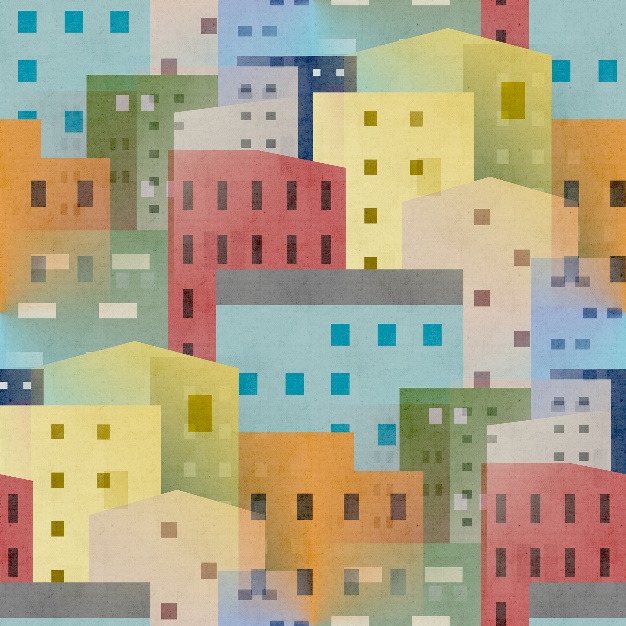 Was ist das?Unter Verstädterung versteht man zum einen das Wachstum der Bevölkerung in der Stadt, und zum anderen die Vergrößerung, bzw. Vermehrung von städtischen Gebieten. Verstädterung passiert, wenn viele Leute aus ländlichen Gebieten in die Stadt ziehen wollen und mehr Platz geschafft werden muss. Dafür gibt es mehrere Gründe, die man auch als Push-und-Pull Faktoren kennt.Gründe – Push-und-Pull FaktorenPush Faktoren sind Gründe, die jemanden vom Land wegtreiben.Pull Faktoren sind Gründe, die jemanden zur Stadt hinziehen.FolgenÜberlegt in euren Kleingruppen, welche Folgen es geben könnte, wenn viele Leute vom Land in die Stadt ziehen wollen. Schreibt 3 bis 5 Vorschläge auf!__________________________________________________________________________________________________________________________________________________________________________________________________________________________________________________________________________________________________________________________________________________________________________________________________________________________________________________________________________________________________________________________________________________________________________________________________________________________________________________________________________________________________________________ThailandNimm deinen Atlas heraus und versuche, die folgenden Informationen herauszufinden!Quellen: N.A (N.A). Verstädterung.: https://www.spektrum.de/lexikon/geographie/verstaedterung/8658 (letzter Aufruf: 5.1.2023).N.A. (N.A.). Verstädterung.: https://simpleclub.com/lessons/erdkunde-verstadterung (letzter Aufruf: 5.1.2023)Bild: https://pixabay.com/de/illustrations/h%c3%a4user-stadt-kunst-7477950/ (5.1.2023)Satellitenbilder von Thailand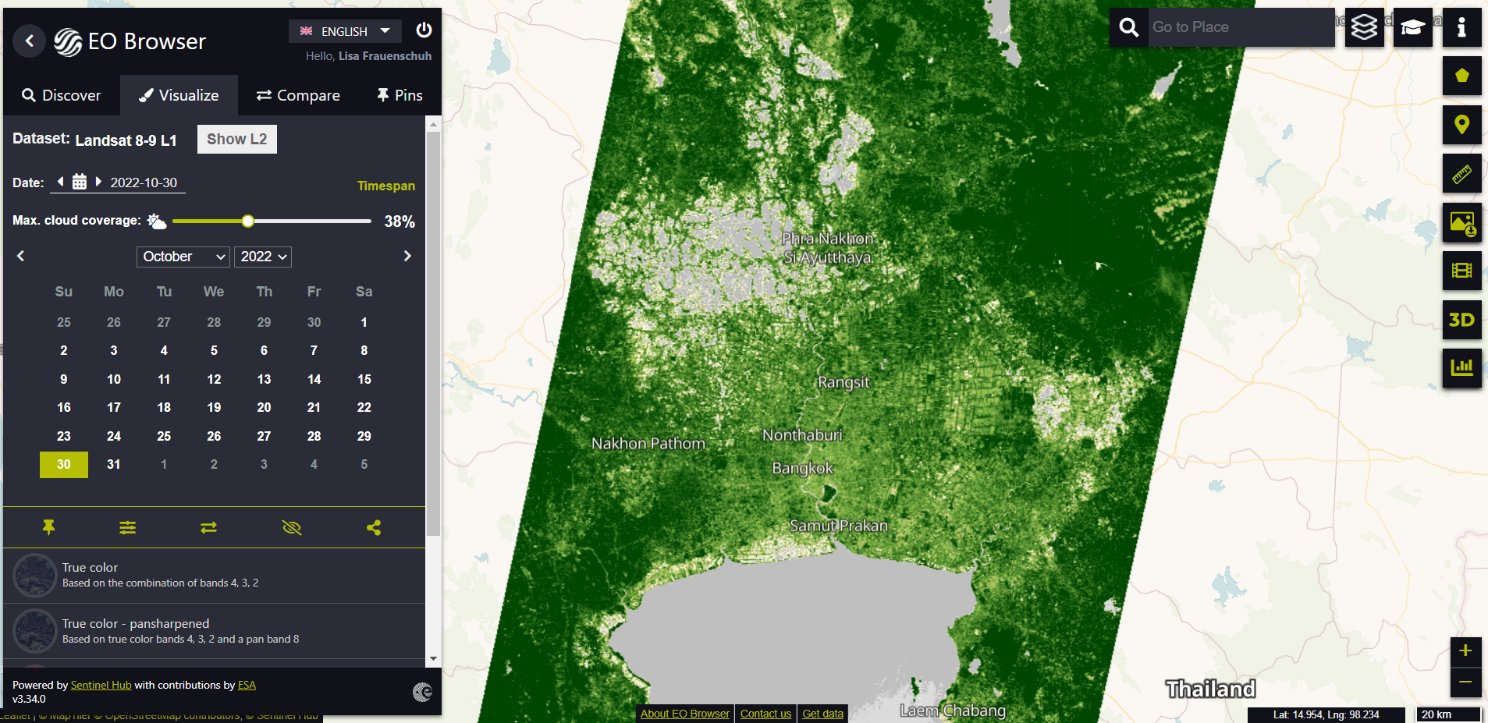 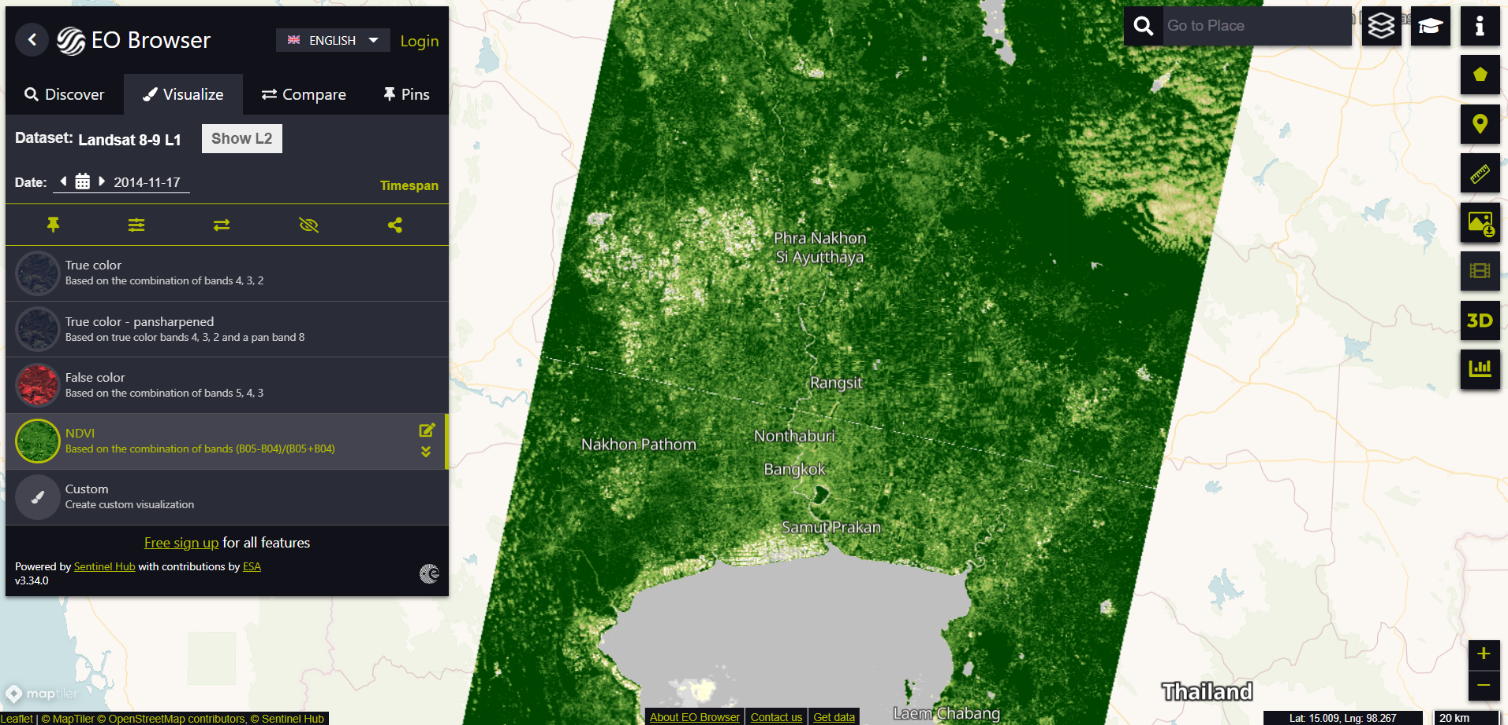 17.11.2014							30.10.2022(Satellitenbilder vom EO-Browser am 11.12.2022 als Screenshots abgespeichert)Fragen:Welche Unterschiede könnt ihr zwischen den Bildern erkennen?Was könnte an diesen Stellen passiert sein?Welche Folgen könnte das für diese Gebiete haben?Zusatzfrage: Wie glaubt ihr entwickelt sich die Situation in der Zukunft?Push>>>>>>PullNiedrigerer LohnHöherer LohnWenigere ArbeitsplätzeMehr ArbeitsplätzeSchlechtere Versorgung (wenigere Geschäfte, wenigere Ärzte, etc.)Gute Versorgung (mehr Geschäfte, mehr Ärzte, etc.)Schwierigere Erreichbarkeit (weniger öffentlichen Transportmittel, größere Entfernungen)Bessere Erreichbarkeit (Öffentliche Verkehrsmittel, geringere Entfernungen)Wenigere BildungseinrichtungenMehr Bildungseinrichtungen……Kontinent, Hauptstadt, Einwohnerzahl, Klimazone, Landschaften, Anzahl der Großstädte